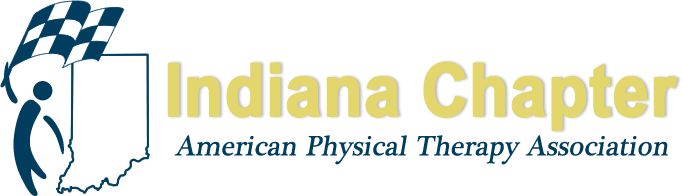 BIOGRAPHICAL STATEMENT AND CONSENT TO SERVE FORMName:		Lisa PiropatoAddress:	837 N. Park Ave. Unit A Indianapolis, IN 46202Work Phone:	___________________________________	Home Phone:	260-348-4704Current Employer:	Body One Physical Therapy E-Mail:			lisa.piropato@gmail.com Years of Membership in APTA and Indiana Chapter:	4POSITION RUNNING FOR:	New ProfessionalEducation: University of Indianapolis, Bachelor of Science in Athletic TrainingUniversity of Indianapolis Krannert School of Physical Therapy, Doctor of Physical TherapySports Physical Therapy Resident at Gundersen Health System in La Crosse, WIPrevious APTA/Other Leadership Activities: Indiana Core Ambassador 2014-15Write a statement about why you want to run for a particular position (this will be published in your words): I am passionate about involvement in our professional organization and getting others to join as members, especially new professionals that can be career-long members. There are so many benefits from becoming a member early on in your career and I would like to educate and enlighten students and new physical therapists and physical therapy assistants about what the APTA can offer. Consent to Serve Statement: I acknowledge the duties of the above position have been provided to me and I agree to serve in the position should I be slated and then elected. I am willing and able to attend all INAPTA Meetings as requested. I agree to be responsive to electronic communications as part of conducting the business of INAPTA.Signature:	Lisa J. Piropato	Date:	8/22/16PLEASE PROVIDE A HEADSHOT (DOES NOT NEED TO BE FORMAL)Please return the Biographical Statement & Consent Form and Headshot to inapta@apta.org by September 16, 2016.